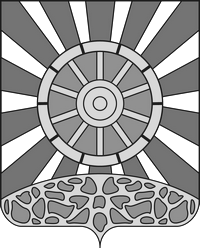 АДМИНИСТРАЦИЯ  УНИНСКОГО МУНИЦИПАЛЬНОГО ОКРУГА  КИРОВСКОЙ ОБЛАСТИ    РАСПОРЯЖЕНИЕ03.03.2023                                                                                 		         №29пгт УниО внесении изменений в состав межведомственной рабочей группы по вопросам построения и развития местных систем оповещения, утвержденный  распоряжением администрации округа от 14.07.2022 №92В связи с кадровыми изменениями,  в состав межведомственной рабочей группы по вопросам построения  и развития местных систем оповещения, утвержденный распоряжением администрации Унинского муниципального округа от 14.07.2022 № 92 «О создании межведомственной рабочей группы по вопросам построения и развития местных систем оповещения», внести следующие изменения:- Небогатикова Андрея Анатольевича вывести из состава рабочей группы.- Трухина Виталия Леонидовича,  начальника ПП «Унинский» МО МВД РФ «Куменский»  ввести в состав рабочей группы.Настоящее распоряжение подлежит опубликованию в Информационном бюллетене органов местного самоуправления Унинского муниципального округа и размещению на официальном сайте Унинского муниципального округа.Глава Унинского муниципального округа	 Т.Ф. Боровикова